社團法人中華民國自閉症適應體育休閒促進會辦理112年各項課程及活動壹、策辦單位：社團法人中華民國自閉症適應體育休閒促進會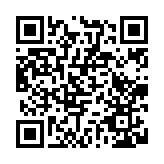 貳、共同主辦單位：  一、社團法人中華民國自閉症適應體育休閒促進會  二、中華民國好牧人關懷之家協進會  三、中華健康體適能運動協會
  四、新北市自閉症適應體育推廣協會  五、新北市運動樂活促進會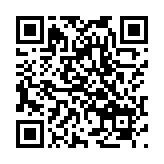   六、社團法人台北市守護天使藝術發展協會  七、威睛調適性運動工作室叁、辦理期程：〈一〉常態課程→112年01月01日起至12月31日止〈二〉暑假期間→112年07月03日至08月25日止肆、112年暑假課程分別如下:一、暑假三重週間籃球班：  〈一〉時間：112/07/17-07/21及08/07-08/11上午1000-1200  〈二〉地點：光榮國中風雨球場〈新北市三重區介壽路26號〉  〈三〉開放報名人數：16組星兒親子組為上限二、暑假三重週間桌球班：  〈一〉時間：112/07/10-07/21及08/07-08/18下午1400-1600  〈二〉地點：三重社會福利大樓地下一樓〈三重區溪尾街73號B1〉  〈三〉開放報名人數：16組星兒親子組為上限三、暑假三重週間舞蹈班：  〈一〉時間：112/07/17-07/21及08/21-08/25下午1400-1600  〈二〉地點：星兒家族樂活館〈新北市三重區三和路四段135巷53號1樓〉。  〈三〉開放報名人數：12組星兒親子組為上限四、暑假三重週間體適能班：  〈一〉時間：112/07/24-07/28及08/14-08/18下午1400-1600  〈二〉地點：星兒家族樂活館〈新北市三重區三和路四段135巷53號1樓〉。  〈三〉開放報名人數：12組星兒親子組為上限五、暑假三重疊杯週間班：  〈一〉時間：112/07/31-08/04及08/21-08/25上午1000-1200兩班  〈二〉地點：星兒家族樂活館〈新北市三重區三和路四段135巷53號1樓〉。  〈三〉開放報名人數：每班6位星兒六、暑假三重週間畫畫班：
  〈一〉時間：112/07/03-07/14及08/07-08/18上午1000-1200兩班
  〈二〉地點：星兒家族樂活館〈新北市三重區三和路四段135巷53號1樓〉。
  〈三〉開放報名人數：每班6組星兒親子
 七、暑假三重積木週間班：  〈一〉時間：112/07/10-07/14及08/21-08/25上午1000-1200兩班  〈二〉地點：星兒家族樂活館〈新北市三重區三和路四段135巷53號1樓〉。  〈三〉開放報名人數：每班5組星兒親子  陸、本會聯絡資訊：  (一)新北總會會址：新北市三重區三和路四段135巷53號1樓
  (二)台北文山分會：台北市文山區景興路318號7樓  (三)電話號碼：0922252512或02-29893759
  (四)傳真號碼：02-82876643
  (五)本會官網：http://www.starsports.org.tw/
  (六)FB粉絲團：www.facebook.com/starsports.org/
  (七)電子信箱：unitedoffice12565@gmail.com  (八)公務ＬＩＮＥ→０９２２２５２５１２〈小凡〉柒、行動支付“小額捐款”$100元、電子發票捐贈愛心碼及官網、粉絲團qr  code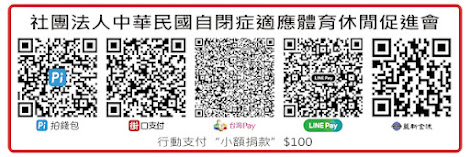 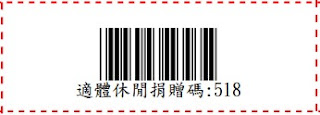 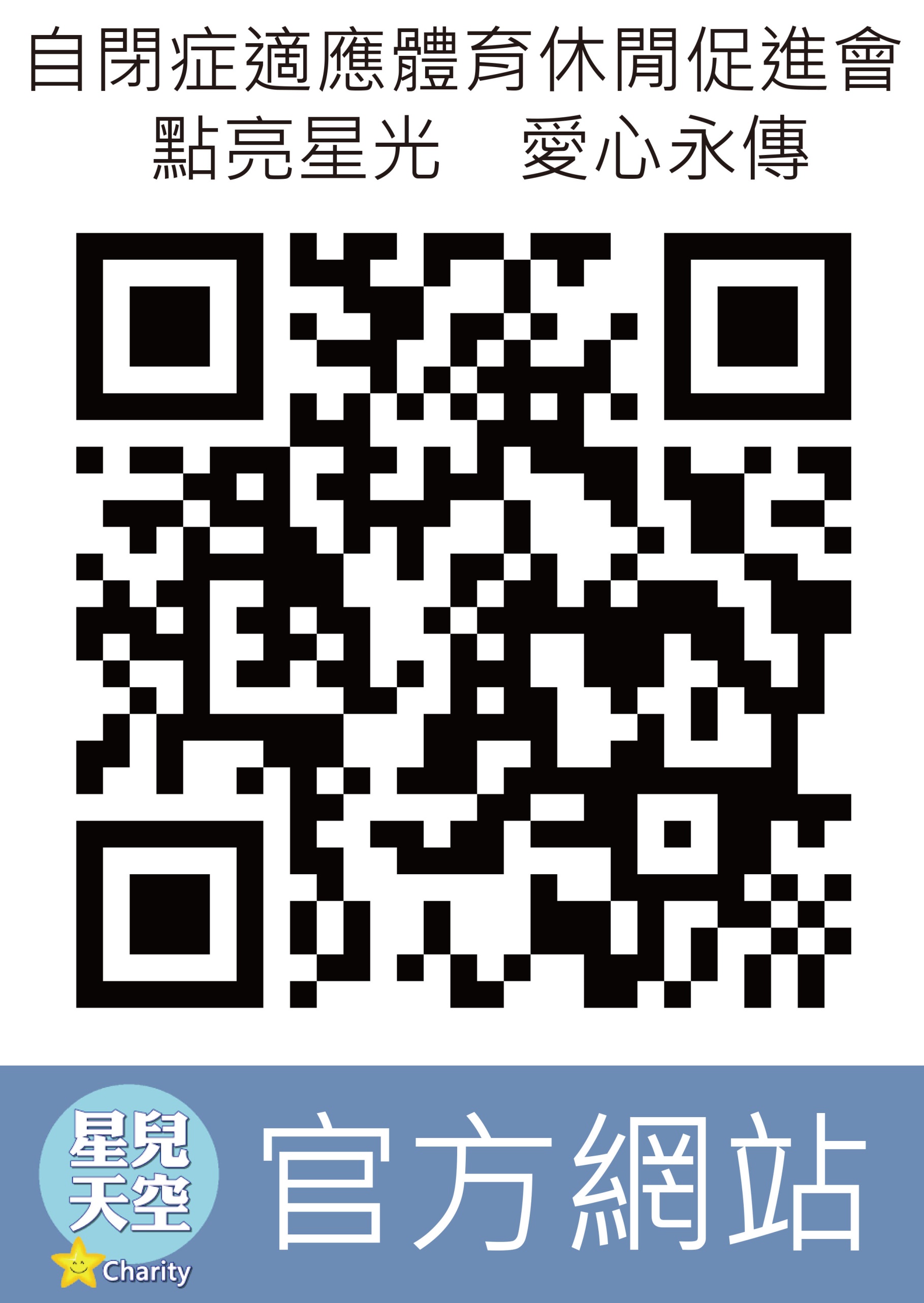 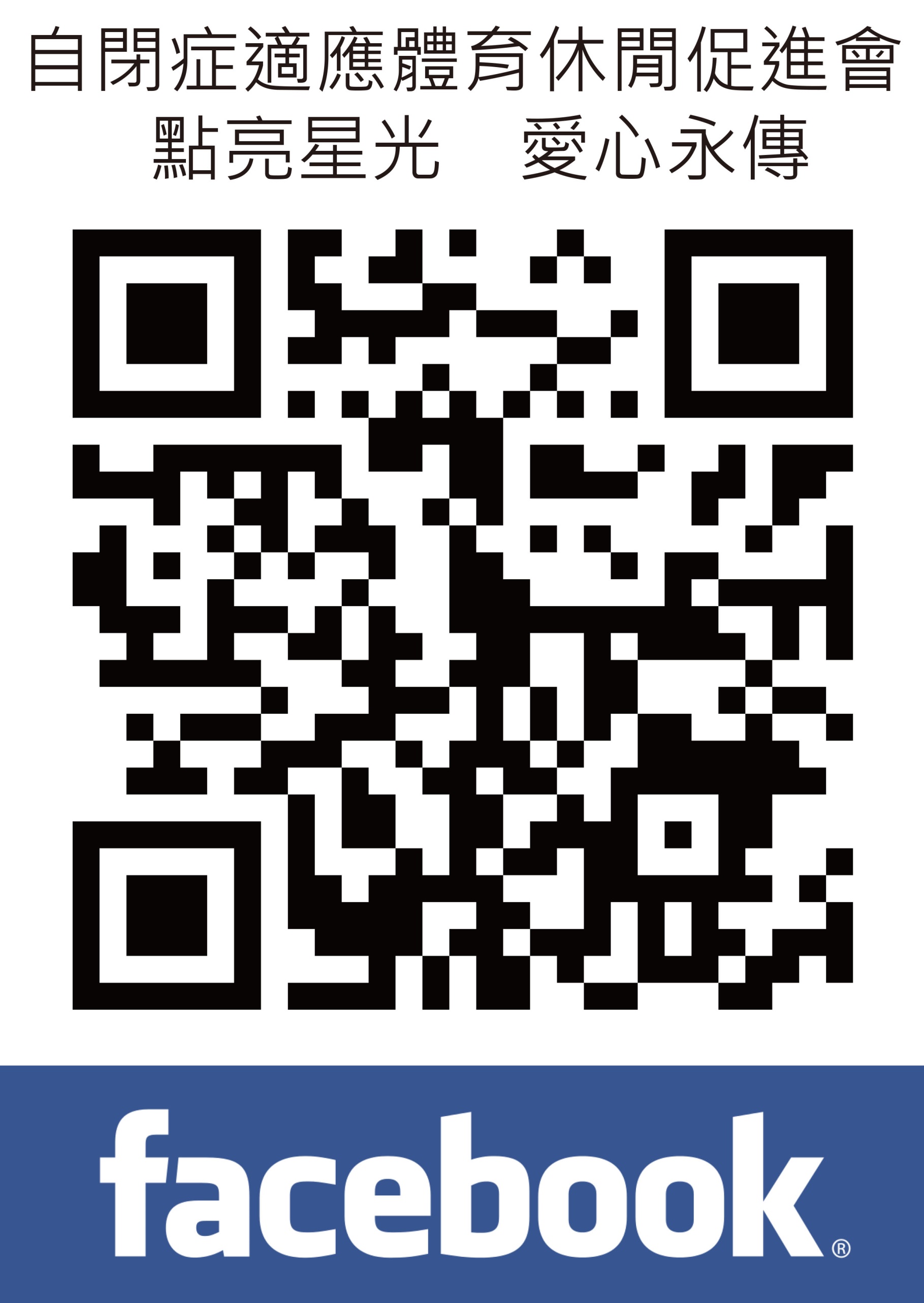 